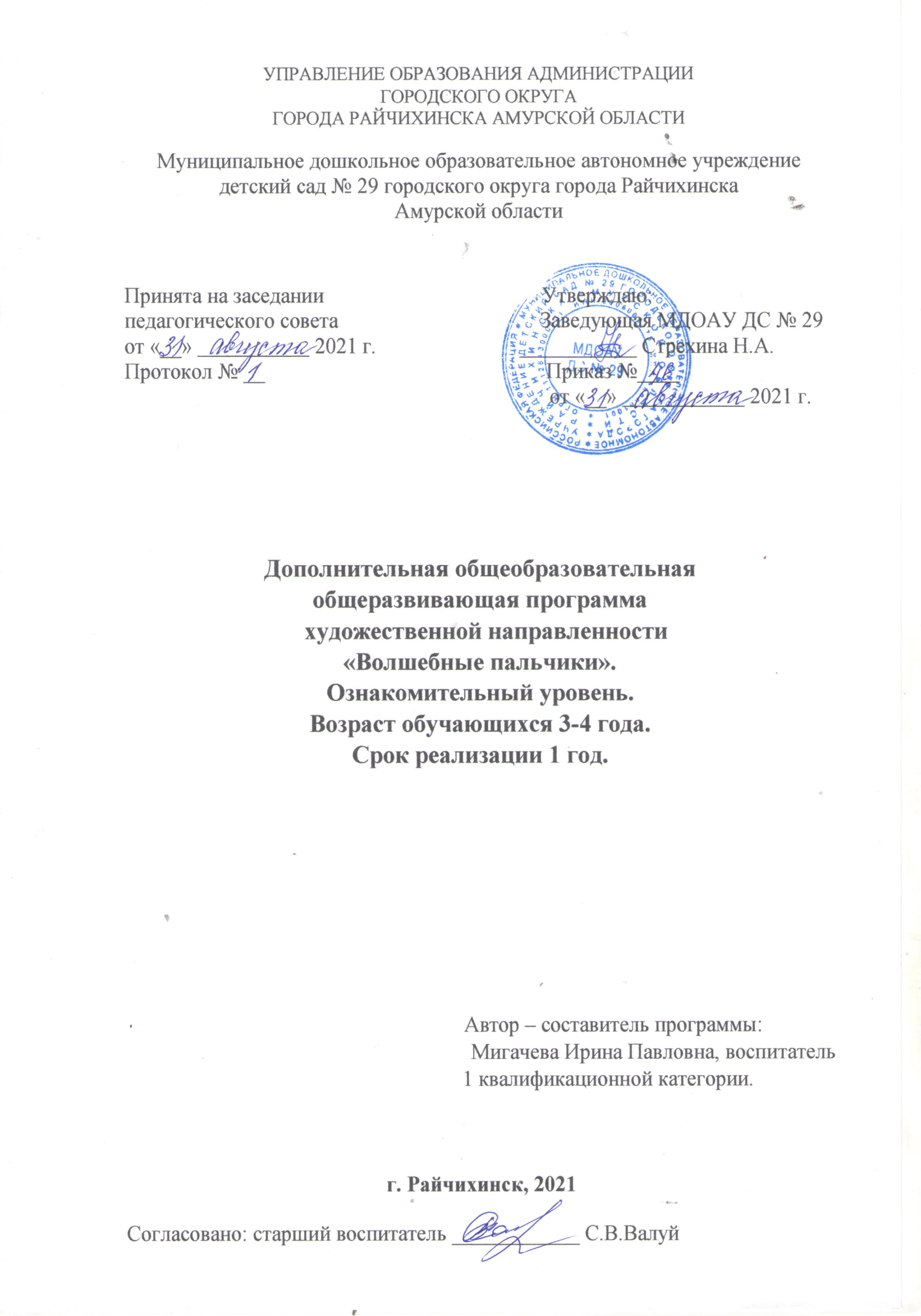 Раздел 1. Комплекс основных характеристик программы.Пояснительная записка.          Занятия пластилинографией знакомят детей с формой, свойствами предметов, развивают моторику рук и пальцев, а в свою очередь это способствует развитию речи. Дети приучаются более внимательно рассматривать предмет, что развивает в них наблюдательность. Эта работа даёт простор детской фантазии. Развивает творческие способности. Ничто так не развивает воображение и моторику руки детей, как лепка. Ребёнок осязает то, что он делает. Программа разработана на основе нормативных документов:   Федеральный Закон РФ от 29.12.2012 г. ЛЬ 273-ФЗ «Об образовании в Российской Федерации»; Приказ Министерства образования и науки Российской Федерации от 09.11.2018 г.  № 196 «Об утверждении Порядка организации и осуществления образовательной деятельности по дополнительным общеобразовательным программам»; Распоряжение Правительства Российской Федерации от 24 апреля 2015г. N 729-р, «Разработка предложений о сроках реализации дополнительных общеразвивающих программ»;4. Постановление Главного государственного санитарного врача от 28.09.2020 № 28 «Об утверждении санитарных правил СП 2.4.3648-20 «Санитарно-эпидемиологические требования к организациям воспитания и обучения, отдыха и оздоровления детей и молодежи»;5. Распоряжение Правительства Российской Федерации от 04.09.2014 № 1726-р «Об утверждении Концепции развития дополнительного образования детей»;6. Письмо Министерства просвещения Российской Федерации от 25 января 2021г. №ТВ-92/03 «О направлении рекомендаций» «Рекомендации по особенностям организации образовательного процесса во втором полугодии 2020/2021 учебного года в условиях профилактики и предотвращения распространения новой коронавирусной инфекции в организациях, реализующих основные и дополнительные общеобразовательные программы.7. Постановление Правительства Амурской области от 19.05. 2010 г. № 252 «Об организации и обеспечении отдыха и оздоровления детей и молодежи в Амурской области».Устав Муниципального дошкольного образовательного автономного учреждения детского сада № 29 городского округа города Райчихинска Амурской области.Методические рекомендации по организации и реализации учебной работы по дополнительным общеобразовательным программам (Приказ ГАУ ДПО «АмИРО» от 15.08.20 №278). Актуальность программы заключается в том, что занятия деятельностью ориентированы на всестороннее развитие личности ребенка, его неповторимой индивидуальности. Данная техника хороша тем, что она доступна детям младшего дошкольного возраста, позволяет быстро достичь желаемого результата и вносит определенную новизну в творчество детей, делает его более увлекательным и интересным. Таким образом, пластилинография – это универсальный метод развития эстетического вкуса, мелкой моторики пальцев, творческих способностей дошкольников любого возраста.Направленность программы: художественная.Уровень программы: ознакомительный. Предполагает использование и реализацию общедоступных и универсальных форм организации материала, минимальную сложность предлагаемого для освоения содержания программы, развитие мотивации.           Особенность программы в том, что даже не обладая очень высокими способностями изобразительной деятельности, получив умения и навыки по программе, каждый ребенок может своими руками создать эстетически красивую и полезную вещь, получить высокую оценку его труда взрослыми и ровесниками, что повысит его самооценку.Адресат программы: дети младшего дошкольного возраста от 3 – до 4 лет. Работа по общеразвивающей программе  художественной направленности «Волшебные пальчики «строится на принципе личностно-ориентированного подхода. Возрастные, психофизиологические особенности детей, базисные знания, умения и навыки соответствуют данному виду деятельности.  Воспитанникам этой возрастной группы свойственна повышенная активность, стремление к деятельности, происходит уточнение сфер интересов, увлечений. Дети данного возраста активно начинают интересоваться своим собственным внутренним миром и оценкой самого себя. Учебная деятельность приобретает смысл как работа по саморазвитию и самосовершенствованию. Занимаясь в кружке  «Волшебные пальчики», ребята имеют равные возможности для проявления своих творческих способностей, а также могут сравнить свои достижения с успехами других. Занятия по настоящей программе обеспечивают «ситуацию успеха», что создает благоприятные условия для социализации ребенка.Условия   набора   обучающихся: принимаются   все   желающие.   Особенности комплектования учебных групп: воспитанники 2 младшей  группы, являющиеся основным составом объединения.Состав группы - постоянный. Форма обучения - очно.Организационные формы обучения: беседа, экскурсия, игра, практическое занятие, открытое занятие, презентация, творческая мастерская, ярмарка, праздник, развлечение. Объем и срок освоения программы - 1 год обучения - 36 часов. Режим занятий - 1 раз в неделю по 1 академическому часу (15 мин).1.2.	Цель программы: развитие ручной умелости у детей младшего дошкольного возраста посредством пластилинографии.Задачи программы.Обучающие: - познакомить с основными приемами пластилинографии (мозаичная, контурная, модульная);- научить передавать простейший образ предметов, используя основные приемы пластилинографии;- научить действовать по образцу, а затем по словесному указанию.- развить художественный вкус, чувство композиции, творческие способности;Воспитательные: - воспитать усидчивость,  желание доводить начатое дело до конца.- воспитать отзывчивость, доброту, умение сочувствовать персонажам, желание помогать им.1.3 Содержание программы.       Учебный план. Содержание учебного плана. 1. Мозаичная лепка» (12 ч.)Теория (3 ч.): «Ягодка за ягодкой». «Листопад». «Яблочки румяные в нашем саду».Практика (9 ч.): «Яблочки на тарелочке». «Пушистое облачко». «Мухоморы». «Консервирование овощей». «Консервирование овощей».  «Осеннее дерево». «Яблочки румяные в нашем саду». «Зонтик». «Зонтик».Формы контроля: диагностика, выставка работ, выставка работ,  выставка работ,  опрос, выставка работ, выставка работ,  выставка работ, опрос, выставка работ, выставка работ,  контрольное занятие.Овладение приемом контурной лепки (8 ч.).Теория (3 ч.): «Снежинки». «Снеговик». «Ёлочка-красавица, всем ребяткам нравится!».Практика (5 ч.): «Снеговик». «Ёлочка-красавица, всем ребяткам нравится!». «Узоры на окне». «Лесенки для теремка». «Украшение головного убора». Формы контроля: опрос, выставка работ, наблюдение, выставка работ, выставка работ, выставка работ, выставка работ, контрольное занятие.Создание рисунков посредством модульной лепки (16 ч.).Теория (5 ч.): «Флажок». «Сосульки плачут». «Плывёт, плывёт кораблик». «Золотая рыбка». «Цветик-семицветик».Практика (11 ч.): «Подарим цветы маме». «Украсим торт». «Украсим торт». «Заборчик для домика». «Украсим туфельку». «Космический корабль». «Золотая рыбка». «Солнышко лучистое». «Салют победы». «Пасхальное яйцо». «Цветик - семицветик».  Формы контроля: опрос, выставка работ, выставка работ, выставка работ,  опрос, выставка работ, выставка работ, опрос, выставка работ,  выставка работ, выставка работ, выставка работ, выставка работ, итоговое занятие, выставка работ, диагностика.1.4 Планируемые результаты: - будут знать основные  приемы пластилинографии (мозаичная, контурная, модульная);- будут уметь передавать простейший образ предметов, используя основные приемы пластилинографии;- будут уметь действовать по образцу и словесному указанию;- будет развит художественный вкус, чувство композиции, творческие способности;-  будут проявлять усидчивость,  желание доводить начатое дело до конца.- Будут проявлять  отзывчивость, доброту, умение сочувствовать персонажам, желание помогать им.Раздел 2. Комплекс организационных педагогических условий2.1. Календарный учебный график.Календарно – тематический план.2.2. Условия реализации программы.Материально – техническое обеспечение – столы, стулья, мольберт, интерактивная доска, музыкальная колонка.Кадровое обеспечение – воспитатель имеющий  среднее профессиональное педагогическое образование, первую квалификационную категорию, обладающий большим практическим опытом, знаниями и выполняющий качественно и в полном объеме возложенные на него должностные обязанности.Информационно – методическое обеспечение – аудио-, видео-, фото-, интернет – источники: электронная библиотека книг https://iknigi.net/, Маам.ру https://www.maam.ru/, Социальная сеть работников образования https://nsportal.ru/, Международный педагогический портал «Солнечный свет» https://solncesvet.ru/., наборы 	воскового пластилина, стеки, доски, влажные салфетки; наборы плотного картона разного по форме, цветам, одноразовая посуда, разная по форме, величине; фото, видео материалы с изображением различных композиций и предметов; различный бросовый материал (шишки, лоскуты, нитки и т.д.).2.3. Форма аттестации – опрос, наблюдение, контрольное занятие, итоговое занятие, выставка работ, диагностика.Формы отслеживания и фиксации результатов - фотографии, видеозапись, журнал  контроля  за образовательной деятельностью, открытое занятие, материалы тестирования. Формы предъявления и демонстрации образовательных результатов – видеозапись, грамоты,  дипломы,  дневник наблюдений,  материалы анкетирования и тестирования,  отзывы родителей, готовое изделие,  выставки, контрольное занятия, открытые  занятие, итоговый отчёт.2.4. Оценочные материалы - при анализе уровня усвоения программного материала воспитанниками рекомендуется использовать диагностический инструментарий согласно целевым ориентирам, где усвоение программного материала и развитие других качеств ребенка определяю по трем уровням:Высокий уровень освоения программы - воспитанник демонстрирует: высокую ответственность, и заинтересованность в творческой деятельности Ребенок твёрдо знает, понимает, усвоил весь объем программного материала, умеет и выполняет операции точно, верно, четко, без затруднений, без ошибок, без недостатков. Повышенный интерес, творческая активность. Форма передана точно. Разнообразие цветовой гаммы, передан реальный цвет, выразительность изображения. По всей плоскости листа соблюдается пропорциональность между предметами. Ребенок в состоянии правильно самостоятельно воспроизвести операцию, предлагаемую педагогом. Ребенок может отойти от образца и добавить свою изюминку, оригинальность в изделие, самостоятельно, без помощи педагога. Средний уровень освоения программы – воспитанник умеет и выполняет следующие операции: верно, но при их непосредственном выполнении совершает незначительные ошибки, испытывает небольшие затруднения. Ребенок знает, понимает материал программы, но иногда совершает незначительные ошибки, испытывает небольшие затруднения при его применении, активен, есть интерес к данному виду деятельности, но выполняет работу по указанию педагога. Есть незначительные искажения. Отступления от окраски на полосе листа с незначительными элементами Ручная умелость развита. С помощью наводящих вопросов педагога может провести анализ своих ошибок, найти пути их устранения. Преобладает произвольное внимание, усидчивость, но иногда отвлекается.Низкий уровень освоения программы - воспитанник умеет и выполняет  операции, предусмотренные программой, но при практическом выполнении испытывает затруднения и нуждается в помощи педагога. Ребёнок не активен, выполняет работу без особого желания. Форма не удается, искажения значительные. Безразличие к цвету, одноцветность. По всей плоскости листа, соблюдается пропорциональность между предметами, не продуманно, носит случайный характер. Операция выполняется только под постоянным руководством педагога. Затрудняется в выявлении и исправлении своих ошибок. Отвлекается, неусидчивый, невнимательный. Ребенок освоил весь объем программного материала, но испытывает трудности и нуждается в помощи педагога при его применении.Методические материалы:Результаты обучения по программе.Высокий уровень : +.средний уровень:*низкий уровень :-Вывод на начало года: ____________________________________________________________________________________________________________________________________Вывод на конец  года: _____________________________________________________________________________________________________________________________________________________________________________________________________________________________________________________________________Методические материалы:   - Давыдова Г.Н. «Детский дизайн. Пластилинография». – М.: Издательство «Скрипторий 2003», 2015.-Давыдова Г.Н. «Пластилинография. Цветочные мотивы». - М.: Издательство «Скрипторий 2003», 2015. Методы: игровые (игры - занятия, игры - загадки, игровые упражнения, игровые приемы); словесные (беседа, объяснение, рассуждение, рассказ взрослого, чтение и обсуждение художественной литературы, пояснение, сравнение); наглядные (наблюдение, рассматривание предметов, иллюстраций) практические методы (дети отрабатывают приёмы различных техник пластилинографии, исследование).  Технологии: проектные, развивающего обучения, компьютерные,  здоровьесберегающие, игровые, личностно-ориентированные, технологии проблемного обучения. План работы с родителями                                             Литература.1.Анищенкова Е.С. Пальчиковая гимнастика для развития речи дошкольников/ Е.С. Анищенкова. – М.: АСТ: Астрель, 2006г.2. Богуславская З.М. Развивающие игры для детей младшего возраста/ З.М. Богуславская, Е.О. Смирнова. – М.: Просвещение, 2008г.3. Бондаренко А.К. Словесные игры в детском саду/ А.К. Бондаренко. – М.: Просвещение, 2012г.4. Давыдова Г.Н. «Пластилинография» - 1,2. – М.: Издательство «Скрипторий 2003г», 2006. .       5. Давыдова Г.Н. Пластилинография. Цветочные мотивы. - М.:Издательство «Скрипторий 2003», 2013. – 72с.6.  Комарова Т.С. Занятия по изобразительной деятельности в детском саду/ Т.С. Комарова. – М.: Просвещение, 2009г.7. Новиковская О.А. Ум на кончиках пальцев/ О.А. Новиковская. – М.: АСТ; СПб: Сова, 2006г.6. Рузина М.С. Страна пальчиковых игр/ М.С. Рузина, С.Ю. Афонькин. – СПб: КРИСТАЛЛ, 2008г. 8.Ткаченко Т.Б. Лепим из пластилина/ Т.Б. Ткаченко, К.И. Стародуб. – Ростов – на – Дону: Издательство «Феникс», 2003г.9.  Узорова О.В. Физкультурные минутки/ О.В. Узорова, Е.А. Нефёдова. – М.: Асрель – АСТ – Ермак, 2004г.10. Шорыгина Т.А. Серия пособий из цикла «Знакомство с окружающим миром. Развитие речи» / Т.А. Шорыгина. – М.: «Издательство ГНОМ и Д», 2004г. №Наименование разделов и темКоличество часовКоличество часовКоличество часовФормы аттестации/контроляВсегочасовТеорияПрак-тика1.Мозаичная лепка12391.1.1. «Ягодка за ягодкой»                              1.2.  «Яблочки на тарелочке» 1.3. «Пушистое облачко»1.4.  «Мухоморы»1.5. «Листопад»1.6. «Консервирование овощей»1.7. «Консервирование овощей» (Продолжение)1.8. «Осеннее дерево»1.9. «Яблочки румяные в нашем саду»1.10. «Зонтик»11 1111112 21 111111111  2Диагностика Выставка работВыставка работ Выставка работ ОпросВыставка работВыставка работОпросВыставка работКонтрольное занятие2.Овладение приемом контурной лепки.8352.2.1. «Снежинки»2.2. «Снеговик»2.3. «Ёлочка-красавица, всем ребяткам нравится!»2.2. «Узоры на окне»2.3. «Лесенки для теремка»                              2.4.  «Украшение головного убора»12211111111111ОпросВыставка работНаблюдениеВыставка работКонтрольное занятие3.Создание рисунков посредством модульной лепки.165113.3.1. «Флажок»3.2. «Подарим цветы маме» 3.3. «Украсим торт»3.4. «Сосульки плачут»3.5. «Заборчик для домика»3.6. «Украсим туфельку»3.7. «Плывёт, плывёт кораблик»3.8.  «Космический корабль»3.9. «Золотая рыбка»3.10. «Солнышко лучистое»3.11. «Салют победы»3.12. «Пасхальное яйцо» 3.13. «Цветик-семицветик»1121111121112 111111211111111Опрос.Выставка работВыставка работ  Опрос.Выставка работВыставка работ Опрос.Выставка работВыставка работ Выставка работ Выставка работ  Итоговое занятиеДиагностика№МесяцЧис-лоВремяпрове-дениязаня-тияФорма занятияКол-воча-совТема занятияМесто прове-денияФорма контроля1Сентябрь817.00-17.15 Презентация1«Ягодка за ягодкой»                   Муз.   залДиагностика2Сентябрь1517.00-17.15Игровое занятие1«Яблочки на таре-лочке»  ГруппаВыставка работ3Сентябрь2217.00-17.15Игровое занятие1«Пушис-тое облачко»ГруппаВыставка работ4Сентябрь2917.00-17.15 Беседа,1«Мухо-моры»ГруппаВыставка работ5Октябрь617.00-17.15 Игровое занятие1«Листо-пад»ГруппаОпрос6Октябрь1317.00-17.15Игровое занятие1«Консер-вирование овощей»ГруппаВыставка работ7Октябрь2017.00-17.15Игровое занятие1«Консер-вирование овощей»ГруппаВыставка работ8Октябрь2717.00-17.15Экскурсия1«Осеннее дерево»ГруппаВыставка работ9Ноябрь317.00-17.15Игровое занятие1«Яблочки румяные в нашем саду»ГруппаОпрос10Ноябрь1017.00-17.15Игровое занятие1«Яблочки румяные в нашем саду»ГруппаВыставка работ.11Ноябрь1717.00-17.15Игровое занятие1«Зонтик»ГруппаВыставка работ12Ноябрь2417.00-17.15Творческая мастерская.1«Зонтик»ГруппаКонтрольное занятие.13Декабрь817.00-17.15Игровое занятие1«Снежин-ки»ГруппаОпрос14Декабрь1517.00-17.15Игровое занятие1«Снего-вик»ГруппаВыставка работ15Декабрь2217.00-17.15 Экскурсия1«Снего-вик»ГруппаНаблюдение,16Декабрь2917.00-17.15Игровое занятие1«Ёлочка-красавица, всем ребяткам нравится!»ГруппаВыставка работ17Январь1217.00-17.15Игровое занятие1«Ёлочка-красавица, всем ребяткам нравится!»ГруппаВыставка работ18Январь1917.00-17.15Игровое занятие1«Узоры на окне»ГруппаВыставка работ19Январь2417.00-17.15Игровое занятие1«Лесенки для теремка»                              ГруппаВыставка работ20Январь2617.00-17.15Ярмарка 1«Украше-ние головного убора»ГруппаКонтрольное занятие.21Февраль 217.00-17.15Игровое занятие1«Флажок»ГруппаОпрос22Февраль917.00-17.15Игровое занятие1«Подарим цветы маме»ГруппаВыставка работ23Февраль1617.00-17.15Игровое занятие1«Украсим торт»ГруппаВыставка работ24Февраль2317.00-17.15Игровое занятие1«Украсим торт»ГруппаВыставка работ25Март217.00-17.15Игровое занятие1«Сосульки плачут»ГруппаОпрос26Март1617.00-17.15Игровое занятие1«Заборчик для домика»ГруппаВыставка работ27Март2317.00-17.15Игровое занятие1«Украсим туфельку»ГруппаВыставка работ28Март 3017.00-17.15Игровое занятие1«Плывёт, плывёт кораблик»Группа Опрос29Апрель617.00-17.15Игровое занятие1Космичес-кий корабль»ГруппаВыставка работ30Апрель1317.00-17.15Игровое занятие1«Золотая рыбка»ГруппаВыставка работ31Апрель2017.00-17.15Игровое занятие1«Золотая рыбка» ГруппаВыставка работ32Апрель2717.00-17.15 Игровое занятие 1«Веточка вербы»ГруппаВыставка работ33Май 1117.00-17.15Развлечение,  1«Салют победы»ГруппаВыставка работ.34Май 1817.00-17.15Игровое занятие1«Пасхаль-ное яйцо»Группа Итоговое занятие35Май 2517.00-17.15Игровое занятие1«Цветик-семицв-тик»ГруппаВыставка работ36Май3017.00-17.15Открытое занятие1«Цветик-семицве-тик»Муз.   залДиагностика№   Тема                        Задачи                        Задачи                        ЗадачиКол-возанятий                                                        Сентябрь                                                        Сентябрь                                                        Сентябрь                                                        Сентябрь                                                        СентябрьКол-возанятий1 «Ягодка за ягодкой»                    «Ягодка за ягодкой»                   Познакомить детей с приемом   мозаичной лепки. Развивать согласованность в работе обеих рук. Воспитывать интерес к природе и отображению впечатлений в рисункеПознакомить детей с приемом   мозаичной лепки. Развивать согласованность в работе обеих рук. Воспитывать интерес к природе и отображению впечатлений в рисунке12«Яблочки на тарелочке»«Яблочки на тарелочке»Продолжать знакомить детей с приемом   мозаичной лепки, формировать интерес к работе с пластилином.Продолжать знакомить детей с приемом   мозаичной лепки, формировать интерес к работе с пластилином.13«Пушистое облачко»«Пушистое облачко»Продолжать знакомить с приемами мозаичной лепки. Развивать практические умения и навыки детей при создании заданного образа (облако) посредством пластилинографии. Развивать мелкую моторику рук при выполнении приемов работы с пластилином.Продолжать знакомить с приемами мозаичной лепки. Развивать практические умения и навыки детей при создании заданного образа (облако) посредством пластилинографии. Развивать мелкую моторику рук при выполнении приемов работы с пластилином.14«Мухоморы»«Мухоморы»Развивать умение передавать образ. Познакомить с основными приёмами пластилинографии. Развивать согласованность в работе обеих рук. Воспитывать интерес к природе и отображению впечатлений в рисунке.Развивать умение передавать образ. Познакомить с основными приёмами пластилинографии. Развивать согласованность в работе обеих рук. Воспитывать интерес к природе и отображению впечатлений в рисунке.1ОктябрьОктябрьОктябрьОктябрьОктябрь5«Листопад»«Листопад»«Листопад»Продолжать знакомить с приемами мозаичной лепки.   Воспитывать интерес к природе и отображению впечатлений в рисунке. Развивать мелкую моторику рук. Развивать эстетическое и образное восприятие.16«Овощи для засолки»«Овощи для засолки»«Овощи для засолки»Продолжать знакомить детей с приемом   мозаичной лепки. Развивать согласованность в работе обеих рук. Развивать эстетическое и образное восприятие.17«Овощи для засолки»  «Овощи для засолки»  «Овощи для засолки»  Продолжать знакомить детей с приемом   мозаичной лепки. Развивать согласованность в работе обеих рук. Развивать эстетическое и образное восприятие.18«Осеннее дерево»«Осеннее дерево»«Осеннее дерево»Закреплять знания детей о времени года и характерных признаках осени. Продолжать знакомить детей с приемом   мозаичной лепки. Воспитывать интерес к природе и отображению впечатлений в рисунке. Развивать эстетическое и образное восприятие. 1НоябрьНоябрьНоябрьНоябрьНоябрь9«Яблочки румяные в нашем саду»«Яблочки румяные в нашем саду»«Яблочки румяные в нашем саду»Продолжать знакомить детей с приемом   мозаичной лепки. Развивать согласованность в работе обеих рук. Воспитывать интерес к природе и отображению впечатлений в рисунке.  Развивать эстетическое и образное восприятие.110«Яблочки румяные в нашем саду» «Яблочки румяные в нашем саду» «Яблочки румяные в нашем саду» Продолжать знакомить детей с приемом   мозаичной лепки. Развивать согласованность в работе обеих рук. Воспитывать интерес к природе и отображению впечатлений в рисунке.  Развивать эстетическое и образное восприятие.111«Зонтик»«Зонтик»«Зонтик»Продолжать знакомить детей с приемом   мозаичной лепки. Развивать согласованность в работе обеих рук. Воспитывать интерес к занятию и отображению впечатлений в рисунке.  Развивать эстетическое и образное восприятие.112«Зонтик»«Зонтик»«Зонтик»Продолжать знакомить детей с приемом   мозаичной лепки. Развивать согласованность в работе обеих рук. Воспитывать интерес к занятию и отображению впечатлений в рисунке.  Развивать эстетическое и образное восприятие.1ДекабрьДекабрьДекабрьДекабрьДекабрьДекабрь13 «Снежинки» «Снежинки» «Снежинки»Познакомить детей с приемом контурной лепки. Формировать эмоциональное восприятие окружающего мира. Развивать согласованность в работе обеих рук. Воспитывать усидчивость, желание доводить дело до конца.114«Снеговик»«Снеговик»«Снеговик»Продолжать знакомить детей с приемом контурной лепки. Воспитывать усидчивость, желание доводить дело до конца. Воспитывать эмоциональную отзывчивость к событиям, происходящим в жизни детей в определённое время года.115«Снеговик»  «Снеговик»  «Снеговик»  Продолжать знакомить детей с приемом контурной лепки. Развивать согласованность в работе обеих рук. Воспитывать усидчивость, желание доводить дело до конца.  116«Ёлочка-красавица, всем ребяткам нравится!»«Ёлочка-красавица, всем ребяткам нравится!»«Ёлочка-красавица, всем ребяткам нравится!»Создать образ ёлочки, ритмического рисунка веточек, направленных книзу в конусе. Закрепление приема контурной лепки. Учить вносить дополнения в рисунок по предложению воспитателя.  1                                                                   Январь                                                                   Январь                                                                   Январь                                                                   Январь                                                                   Январь17«Ёлочка-красавица, всем ребяткам нравится!»  «Ёлочка-красавица, всем ребяткам нравится!»  «Ёлочка-красавица, всем ребяткам нравится!»  Создать образ ёлочки, ритмического рисунка веточек, направленных книзу в конусе. Закрепление приема контурной лепки. Учить вносить дополнения в рисунок по предложению воспитателя.  118«Узоры на окне»«Узоры на окне»«Узоры на окне»Вызвать желание у детей создавать узоры на окнах, используя  стек. Учить использовать прием  контурной лепки.  Развивать у детей способность замечать вокруг себя в зимний период что – то красивое, оригинальное, завораживающее. Развивать мелкую моторику пальцев.119«Лесенки для теремка»«Лесенки для теремка»«Лесенки для теремка»Закрепить прием контурной лепки. Развивать согласованность в работе обеих рук. Воспитывать усидчивость, желание доводить дело до конца. Воспитывать желание детей заботиться о героях сказки120«Украшение головного убора»«Украшение головного убора»«Украшение головного убора»Закреплять знания о многообразии головных уборах, формировать знания о зиме. Развивать умение подбирать основные цвета. Закреплять приемы контурной лепки. Воспитывать аккуратность в  работе с пластилином.1ФевральФевральФевральФевральФевральФевраль21«Флажок»«Флажок»«Флажок»Продолжать знакомить детей с приемом модульной лепки. Развивать мелкую моторику рук, поддерживать в детях желание доводить начатое до конца.122«Подарим цветы маме»«Подарим цветы маме»«Подарим цветы маме»Продолжать знакомить детей   с техникой пластилинография; развивать художественный вкус, фантазию, цветовосприятие, способствовать творчеству детей; Учить детей передавать особенности цветка (стебель, листья, лепесток). Продолжать знакомить детей с приемом модульной лепки. Воспитывать аккуратность в работе с пластилином. Воспитывать у детей трудолюбие, умение доводить начатое до конца.123«Украсим торт» «Украсим торт» «Украсим торт» Продолжать развивать интерес к творческому оформлению своей работы. Побуждать к   самостоятельному   поиску   приемов   декоративного украшения. Помогать отбирать и использовать знакомые способы лепки в пластилинографии.  124«Украсим торт»«Украсим торт»«Украсим торт»Познакомить детей с приемом модульной лепки. Вызывать интерес к творческому оформлению своей работы. Побуждать к самостоятельному   поиску   приемов   декоративного украшения.   1                                                                 Март                                                                 Март                                                                 Март                                                                 Март                                                                 Март                                                                 Март25«Сосульки плачут»Продолжать знакомить детей с приемом модульной лепки. Учить детей лепить предметы в форме конуса.Вызвать интерес к моделированию сосулек разной длины и толщины. Учить смешивать в одном комке пластилина 2 цвета (синий и белый) Воспитывать интерес к природным явлениям и передаче своих впечатлений в изобразительной деятельности.Продолжать знакомить детей с приемом модульной лепки. Учить детей лепить предметы в форме конуса.Вызвать интерес к моделированию сосулек разной длины и толщины. Учить смешивать в одном комке пластилина 2 цвета (синий и белый) Воспитывать интерес к природным явлениям и передаче своих впечатлений в изобразительной деятельности.Продолжать знакомить детей с приемом модульной лепки. Учить детей лепить предметы в форме конуса.Вызвать интерес к моделированию сосулек разной длины и толщины. Учить смешивать в одном комке пластилина 2 цвета (синий и белый) Воспитывать интерес к природным явлениям и передаче своих впечатлений в изобразительной деятельности.126«Заборчик для домика»;Продолжать знакомить детей с приемом модульной лепки. продолжать формировать навыки работы с пластилином; способствовать развитию эстетического восприятия; развивать умение внимательно слушать воспитателя; развивать общую и мелкую моторику;воспитывать аккуратность в работе; Закрепить приемы мозаичной и контурной лепки.  Развивать силу пальцев рук.Продолжать знакомить детей с приемом модульной лепки. продолжать формировать навыки работы с пластилином; способствовать развитию эстетического восприятия; развивать умение внимательно слушать воспитателя; развивать общую и мелкую моторику;воспитывать аккуратность в работе; Закрепить приемы мозаичной и контурной лепки.  Развивать силу пальцев рук.Продолжать знакомить детей с приемом модульной лепки. продолжать формировать навыки работы с пластилином; способствовать развитию эстетического восприятия; развивать умение внимательно слушать воспитателя; развивать общую и мелкую моторику;воспитывать аккуратность в работе; Закрепить приемы мозаичной и контурной лепки.  Развивать силу пальцев рук.127«Украсим туфельку»;Продолжать знакомить детей с приемом модульной лепки. Закрепить приемы мозаичной и контурной лепки. Развивать чувство прекрасного. Упражнять в умении раскатывать комочки пластилина круговыми и прямыми движениями ладоней и украшать ими готовую форму;Развивать мелкую моторику рук, творческое воображение.Продолжать знакомить детей с приемом модульной лепки. Закрепить приемы мозаичной и контурной лепки. Развивать чувство прекрасного. Упражнять в умении раскатывать комочки пластилина круговыми и прямыми движениями ладоней и украшать ими готовую форму;Развивать мелкую моторику рук, творческое воображение.Продолжать знакомить детей с приемом модульной лепки. Закрепить приемы мозаичной и контурной лепки. Развивать чувство прекрасного. Упражнять в умении раскатывать комочки пластилина круговыми и прямыми движениями ладоней и украшать ими готовую форму;Развивать мелкую моторику рук, творческое воображение.128«Плывёт, плывёт кораблик»  Формирование целостной картины мира через развитие эмоционально-эстетического восприятия предметов и явлений окружающей действительности. Развитие творческих способностей и обогащение индивидуального художественно-эстетического опыта каждого ребёнка. Продолжать знакомить детей с приемом модульной лепки. Закрепить приемы мозаичной и контурной лепки. Развивать чувство формы и композиции. Воспитывать любознательность.Формирование целостной картины мира через развитие эмоционально-эстетического восприятия предметов и явлений окружающей действительности. Развитие творческих способностей и обогащение индивидуального художественно-эстетического опыта каждого ребёнка. Продолжать знакомить детей с приемом модульной лепки. Закрепить приемы мозаичной и контурной лепки. Развивать чувство формы и композиции. Воспитывать любознательность.Формирование целостной картины мира через развитие эмоционально-эстетического восприятия предметов и явлений окружающей действительности. Развитие творческих способностей и обогащение индивидуального художественно-эстетического опыта каждого ребёнка. Продолжать знакомить детей с приемом модульной лепки. Закрепить приемы мозаичной и контурной лепки. Развивать чувство формы и композиции. Воспитывать любознательность.1АпрельАпрельАпрельАпрельАпрельАпрель29«Космический корабль»«Космический корабль»«Космический корабль»Расширять представление детей о космосе. Формирование познавательных интересов побуждать к проявлению инициативы и любознательности, закрепить умение детей использовать технику пластилинографии модульной лепки. Воспитывать интерес к творчеству, желание придумывать и фантазировать. Воспитывать умение действовать в коллективе.130«Золотая рыбка»«Золотая рыбка»«Золотая рыбка»Учить детей создавать образ рыбки в технике пластилинографии. Учить детей приемом модульной лепки. Продолжать обучать скатывать кусочки пластилина кругообразными движениями между пальчиками. Учить создавать “чешуйки” рыбки различными дополнительными материалами (семечки, природный, бросовый материал)131«Золотая рыбка»  «Золотая рыбка»  «Золотая рыбка»  Продолжать учить  детей создавать образ рыбки в технике пластилинографии. Закрепить названия частей тела рыбки и название основных цветов. Учить создавать «чешуйки” рыбки различными дополнительными материалами (семечки, природный, бросовый материал)132«Веточка вербы»«Веточка вербы»«Веточка вербы»Знакомить с характерными особенностями весенних деревьев, воспитывать любовь к природе, желание заботиться о ней; Закрепить и расширить знания детей о вербе. Словарная работа: (ветка, верба, «барашки»), прилагательные(красивый, пушистый, мягкий, серый, овальный).  Продолжать учить детей приемом модульной лепки. Развивать мелкую моторику рук. Воспитывать аккуратность в работе с пластилином.1                                                                Май                                                                Май                                                                Май                                                                Май                                                                Май33«Салют победы»Закрепить умение детей применять  прием модульной лепки. Закрепить приемы мозаичной и контурной лепки.  Развивать силу пальцев. Воспитывать навыки аккуратной работы с пластилином.Закрепить умение детей применять  прием модульной лепки. Закрепить приемы мозаичной и контурной лепки.  Развивать силу пальцев. Воспитывать навыки аккуратной работы с пластилином.Закрепить умение детей применять  прием модульной лепки. Закрепить приемы мозаичной и контурной лепки.  Развивать силу пальцев. Воспитывать навыки аккуратной работы с пластилином.134«Пасхальное яйцо»Изготовление пасхального сувенира своими руками. Закрепить умение детей применять  прием модульной лепки. Закрепить приемы мозаичной и контурной лепки. Побуждать использовать несколько цветов для создания яркого красочного образа. Вызвать желание порадовать близких людей.Изготовление пасхального сувенира своими руками. Закрепить умение детей применять  прием модульной лепки. Закрепить приемы мозаичной и контурной лепки. Побуждать использовать несколько цветов для создания яркого красочного образа. Вызвать желание порадовать близких людей.Изготовление пасхального сувенира своими руками. Закрепить умение детей применять  прием модульной лепки. Закрепить приемы мозаичной и контурной лепки. Побуждать использовать несколько цветов для создания яркого красочного образа. Вызвать желание порадовать близких людей.135«Цветик-семицветик»Закрепить умение детей прменять  прием модульной лепки. Закрепить приемы мозаичной и контурной лепки. Развивать воображение, умение замечать особенности сказочного образа, его отличие от реального. Воспитывать любовь к красивому. Закрепить умение детей прменять  прием модульной лепки. Закрепить приемы мозаичной и контурной лепки. Развивать воображение, умение замечать особенности сказочного образа, его отличие от реального. Воспитывать любовь к красивому. Закрепить умение детей прменять  прием модульной лепки. Закрепить приемы мозаичной и контурной лепки. Развивать воображение, умение замечать особенности сказочного образа, его отличие от реального. Воспитывать любовь к красивому. 136«Цветик-семицветик»  Продолжать обучать скатывать шарики кругообразными движениями между пальчиками, прикреплять шарик к основе, заполняя ими заданное пространство; Учить детей использовать несколько цветов пластилина, проявлять свое творчество и фантазию в выполнении работы; Вызвать эмоциональный отклик на сделанную работу; Координировать работу глаз и рук, воспитывать навыки аккуратной работы с пластилином. Закрепить умение детей применять  прием модульной лепки. Развивать воображение, умение замечать особенности сказочного образа, его отличие от реального изображения. Продолжать обучать скатывать шарики кругообразными движениями между пальчиками, прикреплять шарик к основе, заполняя ими заданное пространство; Учить детей использовать несколько цветов пластилина, проявлять свое творчество и фантазию в выполнении работы; Вызвать эмоциональный отклик на сделанную работу; Координировать работу глаз и рук, воспитывать навыки аккуратной работы с пластилином. Закрепить умение детей применять  прием модульной лепки. Развивать воображение, умение замечать особенности сказочного образа, его отличие от реального изображения. Продолжать обучать скатывать шарики кругообразными движениями между пальчиками, прикреплять шарик к основе, заполняя ими заданное пространство; Учить детей использовать несколько цветов пластилина, проявлять свое творчество и фантазию в выполнении работы; Вызвать эмоциональный отклик на сделанную работу; Координировать работу глаз и рук, воспитывать навыки аккуратной работы с пластилином. Закрепить умение детей применять  прием модульной лепки. Развивать воображение, умение замечать особенности сказочного образа, его отличие от реального изображения. 1№№№Фамилия имя ребёнкаУмеют выкладывать картину ,применяя прием мозаичной лепки.Умеют выкладывать картину ,применяя прием мозаичной лепки.Умеют  выкладывать картину ,применяя прием контурной лепкиУмеют  выкладывать картину ,применяя прием контурной лепкиУмеют выкладывать картину ,применяя прием модульной лепкиУмеют выкладывать картину ,применяя прием модульной лепкиумеют работать в заданном пространстве.умеют работать в заданном пространстве. проявляют творческую фантазию в работе с пластилином. проявляют творческую фантазию в работе с пластилином.итого№№№Фамилия имя ребёнкаУмеют выкладывать картину ,применяя прием мозаичной лепки.Умеют выкладывать картину ,применяя прием мозаичной лепки.умеют работать в заданном пространстве.умеют работать в заданном пространстве. проявляют творческую фантазию в работе с пластилином. проявляют творческую фантазию в работе с пластилином.итого№н/гк/гн/гк/гн/г к/гн/гк/гн/гк/г1234567891011121314МесяцВид деятельностиСентябрьКонсультация  «Пластилтнография - средство развития умственных и творческих способностей детей»НоябрьБуклет «Из фантазии и активного взаимодействия с материалом родится интересное решение»ФевральОнлайн - презентация  «Мы и чудо - пластилин»МартМастер-класс: «Рисование пластилином»МайИтоговое занятие  «Цветик-семицветик» 